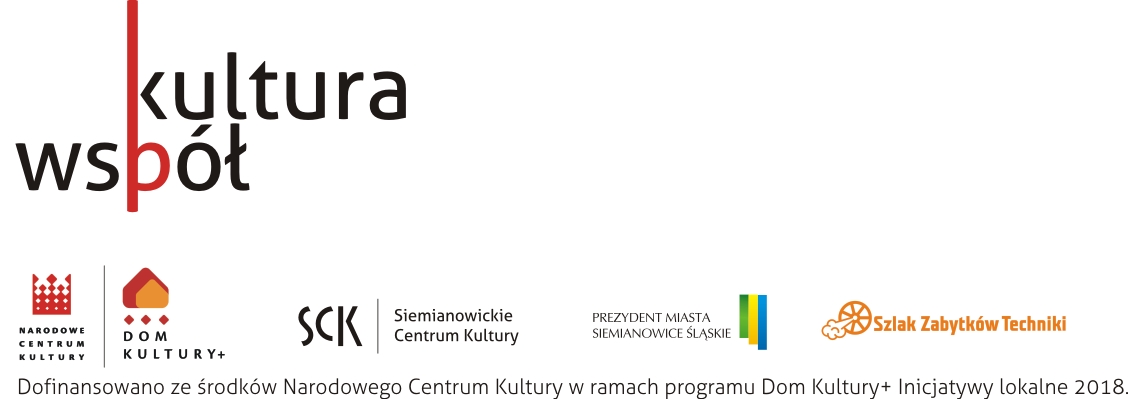 Załącznik nr 1 do Regulaminu konkursu na inicjatywy lokalne realizowane w ramach projektu „WSPÓŁ/KULTURA 2020”karta zgłoszenia – współ / kultura 2020 PODSTAWOWE INFORMACJE  PODSTAWOWE INFORMACJE  PODSTAWOWE INFORMACJE  PODSTAWOWE INFORMACJE 1.IMIĘ I NAZWISKO POMYSŁODAWCZYNI / POMYSŁODAWCY:IMIĘ I NAZWISKO POMYSŁODAWCZYNI / POMYSŁODAWCY:IMIĘ I NAZWISKO POMYSŁODAWCZYNI / POMYSŁODAWCY:2.TELEFON KONTAKTOWY:TELEFON KONTAKTOWY:TELEFON KONTAKTOWY:3.E-MAIL:E-MAIL:E-MAIL:4.NAZWA INICJATYWY:NAZWA INICJATYWY:NAZWA INICJATYWY: INFORMACJE SZCZEGÓŁOWE INFORMACJE SZCZEGÓŁOWE INFORMACJE SZCZEGÓŁOWE INFORMACJE SZCZEGÓŁOWECO ZROBIMY?DLACZEGO ZROBIMY?Tworząc opis, spróbuj zawrzeć następujące informacje:1. Opisz krótko inicjatywę, określ jej cel.2. Co się wydarzy w ramach inicjatywy?3. Jaki wpływ na mieszkańców miasta / wybraną dzielnicę / uczestników projektu będzie miała ta inicjatywa?Tworząc opis, spróbuj zawrzeć następujące informacje:1. Opisz krótko inicjatywę, określ jej cel.2. Co się wydarzy w ramach inicjatywy?3. Jaki wpływ na mieszkańców miasta / wybraną dzielnicę / uczestników projektu będzie miała ta inicjatywa?15 PKTCO ZROBIMY?DLACZEGO ZROBIMY?Z KIM ZROBIMY?DLA KOGO ZROBIMY?Tworząc opis spróbuj odpowiedzieć na pytania: 1. W jakim stopniu i w jaki sposób inicjatywa zaangażuje  mieszkańców w działania?2. Z kim zostanie nawiązana współpraca w ramach realizacji inicjatywy? (osoby prywatne, artyści, grupy nieformalne, instytucje, stowarzyszenia, mieszkańcy dzielnicy, osiedla itp.)Tworząc opis spróbuj odpowiedzieć na pytania: 1. W jakim stopniu i w jaki sposób inicjatywa zaangażuje  mieszkańców w działania?2. Z kim zostanie nawiązana współpraca w ramach realizacji inicjatywy? (osoby prywatne, artyści, grupy nieformalne, instytucje, stowarzyszenia, mieszkańcy dzielnicy, osiedla itp.)15 PKTZ KIM ZROBIMY?DLA KOGO ZROBIMY?MIEJSCE INICJATYWYNA KULTURALNEJ MAPIE MIASTA1. Opisz krótko, w jaki sposób jesteś związana z Siemianowicami i / lub jakie dostrzegasz w tym mieście potrzeby i potencjały.2. Czy Twój projekt ma szansę odznaczać się trwałością (wprowadzi zmiany procentujące także po jego zakończeniu lub ma potencjał do przekształcenia się w działanie cykliczne, programowe)?1. Opisz krótko, w jaki sposób jesteś związana z Siemianowicami i / lub jakie dostrzegasz w tym mieście potrzeby i potencjały.2. Czy Twój projekt ma szansę odznaczać się trwałością (wprowadzi zmiany procentujące także po jego zakończeniu lub ma potencjał do przekształcenia się w działanie cykliczne, programowe)?10 PKTMIEJSCE INICJATYWYNA KULTURALNEJ MAPIE MIASTAINFORMACJE TECHNICZNE – MOŻLIWIE SZEROKO KONSULTUJ JE Z BIUREM PROJEKTU: SCK – Bytków, ul. Niepodległości 45, Siemianowice Śląskie, tel. (32) 228 72 80, sekretariat@siemck.plINFORMACJE TECHNICZNE – MOŻLIWIE SZEROKO KONSULTUJ JE Z BIUREM PROJEKTU: SCK – Bytków, ul. Niepodległości 45, Siemianowice Śląskie, tel. (32) 228 72 80, sekretariat@siemck.plINFORMACJE TECHNICZNE – MOŻLIWIE SZEROKO KONSULTUJ JE Z BIUREM PROJEKTU: SCK – Bytków, ul. Niepodległości 45, Siemianowice Śląskie, tel. (32) 228 72 80, sekretariat@siemck.plINFORMACJE TECHNICZNE – MOŻLIWIE SZEROKO KONSULTUJ JE Z BIUREM PROJEKTU: SCK – Bytków, ul. Niepodległości 45, Siemianowice Śląskie, tel. (32) 228 72 80, sekretariat@siemck.plKIEDY ZROBIMY?ZA ILE ZROBIMY?KIEDY ZROBIMY?ZA ILE ZROBIMY?Zbuduj prosty, wstępny terminarz inicjatywy, próbując jednocześnie określić koszty, które muszą zostać poniesione.Pamiętaj, że inicjatywy powinny być realizowane od 1.04.2020 do 15.12.2020.Pamiętaj, że w zasobach SCK znajdują się np. pomieszczenia, sprzęt nagłośnieniowy, oświetleniowy i multimedialny. Nie zawieraj w preliminarzu kosztów wynajmu pomieszczeń lub sprzętu, jeżeli są one w zasobach własnych SCK. 10 PKTKIEDY ZROBIMY?ZA ILE ZROBIMY?KIEDY ZROBIMY?ZA ILE ZROBIMY?WSPÓŁPRACA Z SCKWSPÓŁPRACA Z SCKJakie masz oczekiwania wobec wsparcia ze strony SCK? (pomieszczenia, nagłośnienie, oświetlenie, wsparcie techniczne, wsparcie merytoryczne, inne – jakie?)Jakie masz oczekiwania wobec wsparcia ze strony SCK? (pomieszczenia, nagłośnienie, oświetlenie, wsparcie techniczne, wsparcie merytoryczne, inne – jakie?)WSPÓŁPRACA Z SCKWSPÓŁPRACA Z SCKOświadczam, że zapoznałam(em) się z Regulaminem konkursu na inicjatywy lokalne realizowane w ramach projektu „współ / kultura 2020” i akceptuję jego warunki oraz że zapoznałam(em) się ze wszystkimi załącznikami do Regulaminu, w tym z klauzulą dotyczącą ochrony danych osobowych.………………………………………………………………………(data, podpis)Załącznik nr 2 do Regulaminu konkursu na inicjatywy lokalne realizowane w ramach projektu „WSPÓŁ/KULTURA 2020”PUNKTACJAOświadczam, że zapoznałam(em) się z Regulaminem konkursu na inicjatywy lokalne realizowane w ramach projektu „współ / kultura 2020” i akceptuję jego warunki oraz że zapoznałam(em) się ze wszystkimi załącznikami do Regulaminu, w tym z klauzulą dotyczącą ochrony danych osobowych.………………………………………………………………………(data, podpis)Załącznik nr 2 do Regulaminu konkursu na inicjatywy lokalne realizowane w ramach projektu „WSPÓŁ/KULTURA 2020”PUNKTACJAOświadczam, że zapoznałam(em) się z Regulaminem konkursu na inicjatywy lokalne realizowane w ramach projektu „współ / kultura 2020” i akceptuję jego warunki oraz że zapoznałam(em) się ze wszystkimi załącznikami do Regulaminu, w tym z klauzulą dotyczącą ochrony danych osobowych.………………………………………………………………………(data, podpis)Załącznik nr 2 do Regulaminu konkursu na inicjatywy lokalne realizowane w ramach projektu „WSPÓŁ/KULTURA 2020”PUNKTACJAOświadczam, że zapoznałam(em) się z Regulaminem konkursu na inicjatywy lokalne realizowane w ramach projektu „współ / kultura 2020” i akceptuję jego warunki oraz że zapoznałam(em) się ze wszystkimi załącznikami do Regulaminu, w tym z klauzulą dotyczącą ochrony danych osobowych.………………………………………………………………………(data, podpis)Załącznik nr 2 do Regulaminu konkursu na inicjatywy lokalne realizowane w ramach projektu „WSPÓŁ/KULTURA 2020”PUNKTACJAl.p.PozycjaPUNKTY PRZYZNANEPUNKTY MAKSYMALNE1.Co zrobimy? Dlaczego zrobimy?152.Z kim zrobimy? Dla kogo zrobimy?153.Miejsce inicjatywy na kulturalnej mapie miasta104.Kiedy zrobimy? Za ile zrobimy?10SUMA50PAMIĘTAJ! W RAZIE PYTAŃ LUB WĄTPLIWOŚCI – SKONSULTUJ SIĘ z biurem projektu!PAMIĘTAJ! W RAZIE PYTAŃ LUB WĄTPLIWOŚCI – SKONSULTUJ SIĘ z biurem projektu!PAMIĘTAJ! W RAZIE PYTAŃ LUB WĄTPLIWOŚCI – SKONSULTUJ SIĘ z biurem projektu!PAMIĘTAJ! W RAZIE PYTAŃ LUB WĄTPLIWOŚCI – SKONSULTUJ SIĘ z biurem projektu!